Formati Nr. 11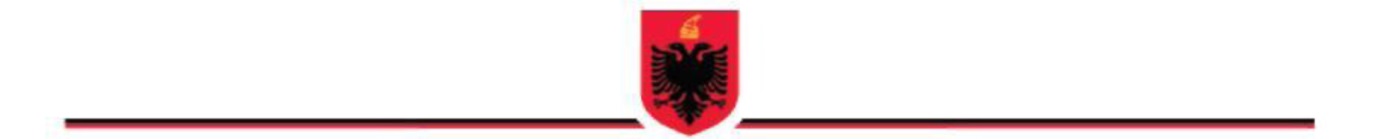 REPUBLIKA E SHQIPËRISËMINISTRIA XXXINSPEKTORATI SHTETËROR XXXDEGA RAJONALE E QARKUT ______________VENDIMI I KOMISIONIT TË ANKIMITNr. III/00000007/VP								Datë ___/___/______	Emërtimi i Komisionit të Ankimit _____________________________________________                                   (Emërtimi i inspektoratit shtetëror)Emri i subjektit që është ankuar të cilit i referohet vendimi përfundimtar (kjo pjesa plotësohet nga sistemi)Në bazë të pikës 2 të nenit 51 të ligjit 10433, datë 16.6.2011 “Për inspektimin në Republikën e Shqipërisë” dhe Ankimit për vendimin përfundimtar nr.______________, datë ___/__/______, i subjektit_________(emërtimi i subjektit që është ankuar), (kjo pjesa plotësohet nga sistemi)Pasi shqyrtoi ankesën e këtij subjekti dhe masën administrative të marrë (Shpjegimi i fakteve që janë bërë shkak për vendosje të dënimit administrativ), Komisionit i ankimit:VENDOSI:Lënien në fuqi të vendimit përfundimtar dhe rrëzimin e ankimit për vendimin përfundimtar Shfuqizimin e  vendimit përfundimtar dhe pranimin e ankimit për vendimin përfundimtarNdryshimin e  vendimit përfundimtar, duke pranuar pjesërisht ankimin për vendimin përfundimtar						Për sa më sipër urdhëroj lënien (nëse zgjidhet opsioni 1) / ndërprerjen (nëse zgjidhet opsioni 2) /ndryshimin (nëse zgjidhet opsioni 3) të masës urgjente përkatëse, (gjenerohet nga sistemi  masa e marrë). KRYINSPEKTORI (sipas VKM për krijimin e ISH)_____________________________     Nënshkrimi, Vula e institucionitKundër Vendimit të Komisionit të Ankimit mund të bëhet ankim në gjykatë sipas ligjit